TRANSPORT COMMITTEE MINUTES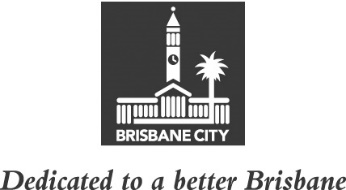 MEETING HELD ON TUESDAY 23 NOVEMBER 2021AT 9.15AMCOMMITTEE MEETING ROOMS 1 AND 3, LEVEL 2, CITY HALLMEMBERS PRESENT:Councillor Ryan Murphy (Civic Cabinet Chair), Councillor Angela Owen (Deputy Chair), and Councillors Jared Cassidy, Steven Huang, David McLachlan and Jonathan Sri.OTHERS PRESENT:Alan Evans, Executive Manager, City Projects Office, Brisbane Infrastructure; Stephen Hammer, Program Director, Major Projects, City Projects Office; Tom Hinchliffe, Policy Advisor, Office of the Leader of the Opposition; Jessica Kreis, Administration Officer, Office of the Leader of the Opposition; Georgia Young and Nelson Savanh, Policy Liaison Officers, Civic Cabinet Chair’s Office, Transport Committee; Hannah Neville, Personal Assistant, Civic Cabinet Chair’s Office, Transport Committee; Emily Blake, A/Council and Committee Liaison Office Manager, Council and Committee Liaison Office, Governance, Council and Committee Services, City Administration and Governance; and Dorian Maruda, A/Council and Committee Officer, Council and Committee Liaison Office.MINUTES:The Minutes of the meeting held on 16 November 2021, copies of which had been forwarded to each Councillor, were presented and taken as read and confirmed on the motion of the Deputy Chair, Councillor Angela Owen.16	OTHER BUSINESSThe following matter was also considered by the Committee, and the decision reached was fully set out in the Committee’s report to Council:Committee presentation – Brisbane Metro Depot Update.17	GENERAL BUSINESSThe Civic Cabinet Chair answered questions of the Committee and took a number for future response.CONFIRMED THIS			DAY OF				2021									..........................................									CIVIC CABINET CHAIR